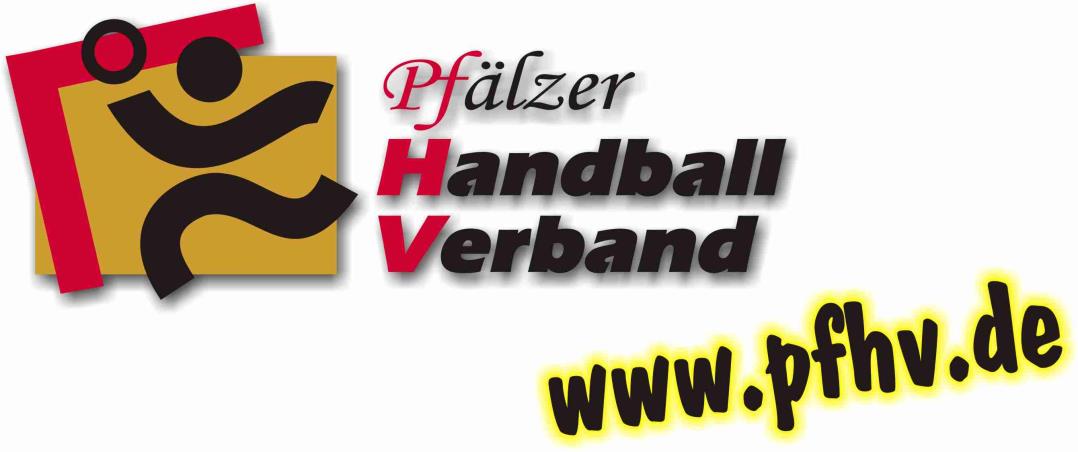 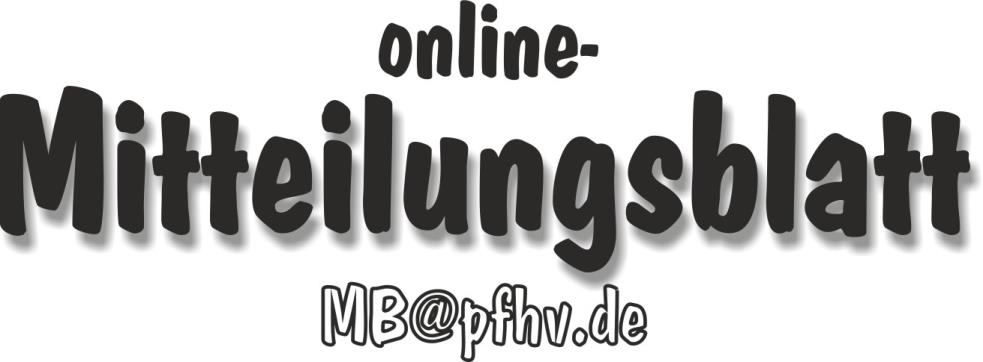 Nummer 48Stand: 26.11.2015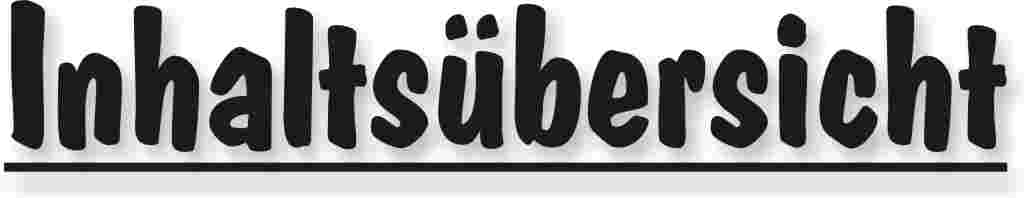 Halten Sie die Strg-Taste gedrückt und klicken in der Übersicht auf die gewünschte Seitenzahl, danach gelangen Sie direkt zur entsprechende Stelle im word-Dokument.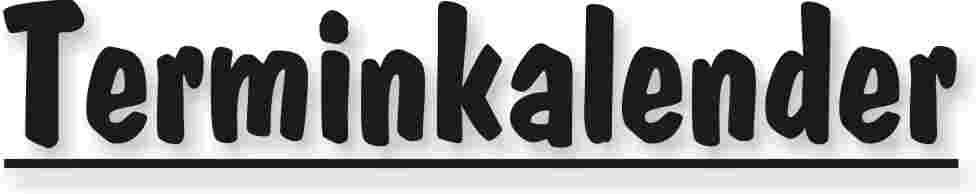 Der komplette Terminkalender kann auf der PfHV-Homepage heruntergeladen werden:http://www.pfhv.de/index.php/service/terminkalender 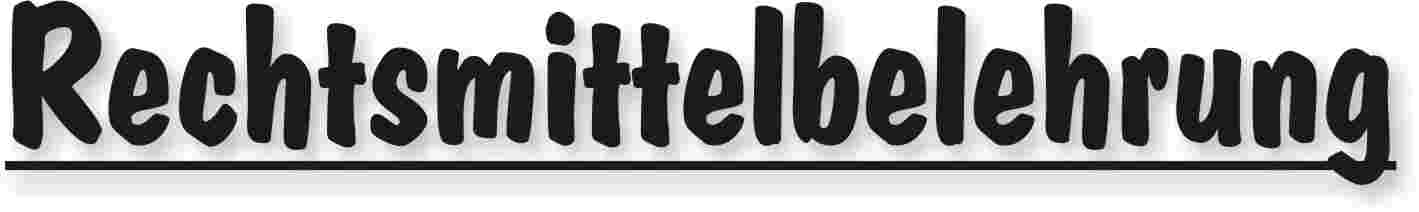 Gegen alle Sportinstanzenbescheide ist innerhalb von 14 Tagen nach Zustellung gebührenfreier doch kostenpflichtiger Einspruch zum Vorsitzenden des VSG möglich [maßgebend ist nach § 42 RO grundsätzlich das Datum des Poststempels. Der Zugang gilt am dritten Tag nach der Aufgabe als erfolgt: bei Veröffentlichung im MB gilt er mit dem dritten Tage nach der Veröffentlichung als bewirkt].Gegen Urteile des VSG ist innerhalb von 14 Tagen nach Zustellung [maßg. siehe 1.] Berufung zum VG-Vorsitzenden möglich.Gegen Urteile des Verbandsgerichtes ist innerhalb von 14 Tagen nach Zustellung [maßg.s.1.] Revision zum Vorsitzenden des DHB-Bundesgerichtes, Herrn Dr. Hans-Jörg Korte, Eickhorstweg 43, 32427 Minden möglich. Innerhalb dieser Frist sind darüber hinaus die Einzahlung der Revisionsgebühr in Höhe von EUR 500,00 und eines Auslagenvorschusses in Höhe von EUR 400,00 beim DHB nachzuweisen. Auf die weiteren Formvorschriften aus § 37 RO DHB wird ausdrücklich hingewiesen.Für alle Einsprüche, Berufungen und Revisionen gilt....Die entsprechenden Schriften sind von einem Vorstandsmitglied und dem Abteilungsleiter zu unterzeichnen. Name und Funktion des jeweiligen Unterzeichnenden müssen in Druckschrift vermerkt sein. Sie müssen einen Antrag enthalten, der eine durchführbare Entscheidung ermöglicht. Der Nachweis über die Einzahlung von Gebühr und Auslagenvorschuss ist beizufügen. Die §§ 37 ff. RO sind zu beachten.Einsprüche gegen Entscheidungen der Sportinstanzen  -  EUR 0,00 Rechtsbehelfe zum PfHV-VSG  -  EUR 26,00Berufung zum PfHV-VG  -  EUR 50,00Revision zum BG DHB:     EUR 500,00 und EUR 400,00 Auslagenvorschuss = EUR 900,00 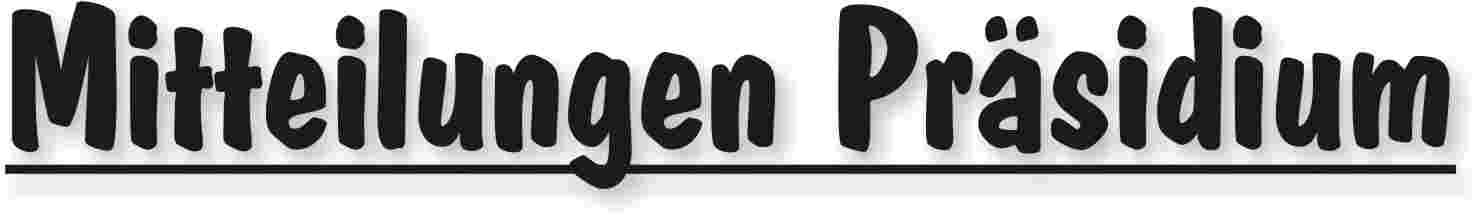 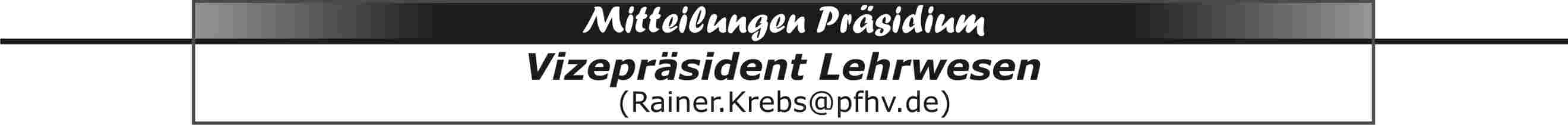 Ehrenkodex am 09.01.2016 in HaßlochVor der Fortbildung mit Jan Gorr findet die 1stündige Schulung „Ehrenkodex“ statt. (Dieses Zertifikat ist für die Verlängerung der C-Lizenz dringend erforderlich, besonders für die Lizenzinhaber, deren Lizenz Ende 2016 abläuft!)Termin:		09.01.2016 /  09-10 Uhr / 1 LE Ort			Pfalzhalle Haßloch, Am Pfalzplatz 11 67454 HaßlochAnmeldeschluss: 	20.12.2015Die Teilnahme ist kostenlos.Anmeldung über unsere Homepage unter : http://www.pfhv.de/index.php/aus-fortbildung|Klaus Bethäuser||Rainer Krebs|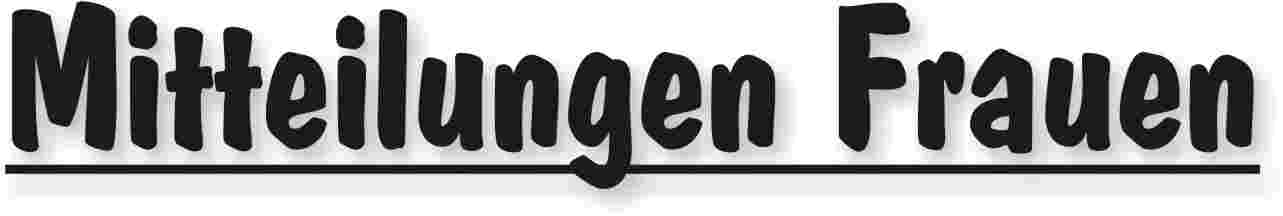 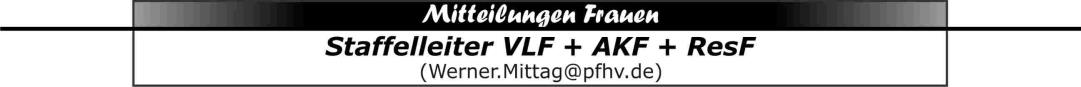 Achtung TrikotfarbenwechselDie FSG Dansenberg/Waldfischbach AKF1 hat ab sofortneue Trikotfarben.Trikotfarbe 1 = SchwarzTrikotfarbe 2 (TW) = BlauGebühr für die FSG Dansenberg/Waldfischbach 25,00 €|Werner Mittag|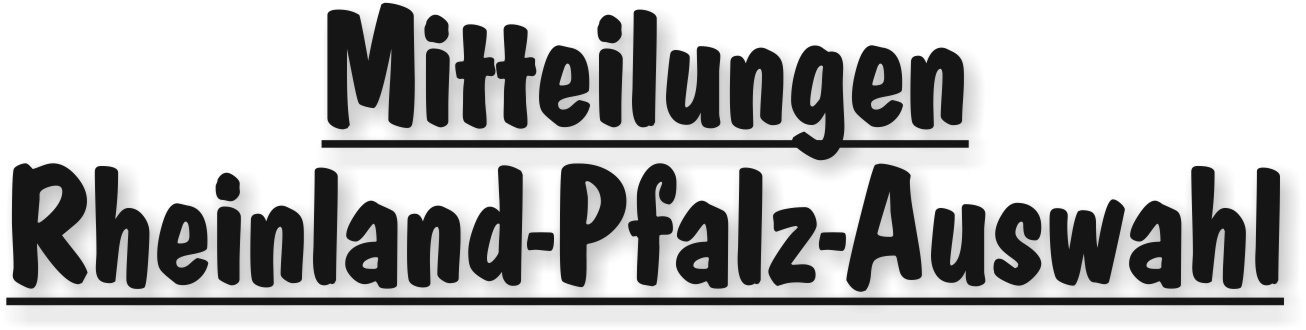 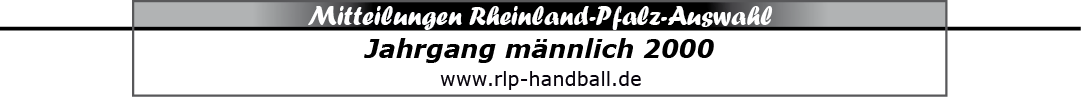 Handballverband Niederrhein Cup 2015Hervorragender 2. Platz für das männliche RLP-TEAM Jahrgang 2000Einzelergebnisse:RLP – Saarland		21:16RLP – Niedersachsen	20:16RLP – Niederrhein	17:20RLP – Hessen		14:14Für das Team Rheinland-Pfalz spielten:Im Tor:Kevin Wagner, Henning HuberFeldspieler (Tore): Bauchhenß 1, Baum 3, Hilbert 15, Jürgens 2, Kerber 4, Kratz 3, Meddeb 6, Schneibel 19, Späth 2, Steinert 1,  Waldgenbach 1, Wallura 3, Wichmann 3, Wilbrand 9,RLP - SaarlandGegen die Saarland Auswahl hat sich das RLP-Team in der ersten Halbzeit noch schwer getan. Durch einige technische Fehler und überhastete Abschlüsse geriet die RLP-Auswahl zunächst in einen vier Tore Rückstand, der sich bis zum Halbzeitstand von 9: 11 nicht egalisieren ließ. Im zweiten Spielabschnitt fand die Rückraumachse um Hilbert-Schneibel-Wilbrandt besser ins Spiel und ermöglichte erstmals eine 14:12 Führung. Anschließend konnte man mit einem starken Henning Huber im Tor den Vorsprung von 16:13 auf 18:15 bis schließlich zum Endergebnis von 21:16 ausbauen.RLP - Niedersachsen Auch in dieser Partie dauerte es lange bis der notwendige Spielrhythmus gefunden werden konnte. Zu viele Einzelaktionen und voreiliges Abschlussverhalten hatten einen 4:7 Rückstand zur Folge und erst nach einigen taktischen Umstellungen fand das RLP Team zu einem erfolgsversprechenden Mannschaftsspiel. Jannis Schneibel führte dabei gekonnt Regie und setzte seine Mitspieler ein ums andere Mal sehr gut in Szene und war dabei selber mit 7 Toren erfolgreichster Torschütze. Nun war es Kevin Wagner, der seine Mannschaft auch mit einem gehaltenen 7 Meter und mehreren Glanzparaden in der entscheidenden Phase und beginnend mit dem 14:10 zu einer komfortablen Führung beitrug. Die Zwischenstände von 17:13 und 19:15 ließen letztendlich keine Zweifel mehr am verdienten 20:16 Sieg der RLP-Auswahl aufkommen.
RLP - Niederrhein Gegen den Veranstalter vom HV Niederrhein hatte sich das RLP-Team, vor allem nach den gelungenen Auftaktpartien, viel vorgenommen. Bis zur 5:3 Führung schien der Marschplan aufzugehen. Es schlichen sich anschließend jedoch zu viele individuelle Fehler im Spielaufbau der Rheinland-Pfälzer ein. Der Halbzeitstand von 9:9 ließ jedoch auf besseres hoffen. Anders als wie in den beiden Begegnungen zuvor, konnte das RLP-Team diesmal nicht erneut an Qualität zulegen und war mit 10:14 frühzeitig in Rückstand geraten. Selbst im Überzahlspiel gelang es ihnen nicht den Rückstand zu verkürzen und lies durch einige Fahrlässigkeiten im Abwehrverbund die durchaus vermeidbare erste 17:20 Niederlage zu.RLP – Hessen Am zweiten Turniertag musste die RLP-Auswahl gegen den Vorjahresturniersiegers aus Hessen antreten. Von Beginn an stand das RLP-Abwehrkollektiv gut eingestellt und bis in die Haarspitzen motiviert einem körperlich und technisch überlegenen Gegner gegenüber. Die erzielten Ballgewinne des RLP-Teams hätten durchaus eine verdiente Führung in der ersten Spielhälfte ermöglichen können, wurden jedoch nicht mit der notwendigen Effizienz im Torabschluss belohnt. Bis zum Stand von 6:6 verlief die Begegnung somit ausgeglichen. Die bis zu diesem Spiel verlustpunktfreien Hessen spielten jedoch ihre größere Erfahrung auf diesem Leistungsniveau aus und kamen zu einer knappen zwei Tore Halbzeitführung. Nach Wiederanpfiff konnte die RLP-Auswahl ihre Abschlussquote zunächst nicht verbessern und ließ die hessische Auswahl unter der Beobachtung von Weltmeister Christian Schwarzer auf 14:11 davonziehen. Die Partie war augenscheinlich gelaufen. Zum Trotze aller, mobilisierte sich das RLP-Team erneut kam durch eine enorme Leistungssteigerung und erhöhte Laufbereitschaft, sowie einer besseren Torchancenverwertung zurück ins Spiel. Es entwickelte sich in den Schlussminuten ein absoluter Handballkrimi. Mit einer erneuten taktischen Änderung und der damit verbundenen Einwechselung von Yessine Meddeb im rechten Rückraum gelang Landestrainer Marcel Trinks schließlich der entscheidende Clou. Meddeb bestätigte seine Einwechselung und bedankte sich postwendend mit 2 wunderbaren Toren aus dem Rückraum und verkürzte in der letzten Spielminute nochmals zum 13:14. Dann überschlugen sich die Ereignisse. Ballgewinn in der Abwehr für das RLP-Team, noch 30 Sek. zu spielen, technischer Fehler im Angriff verbunden mit dem Ballverlust. Die Hessen-Auswahl erneut im Ballbesitz um 20 Sekunden vor dem Ende das Spiel herunterzuspielen. Die veranlasste offene Manndeckung durch das RLP Team führte jedoch zum technischen Fehler der Hessen und ergab den Konter für die RLP-Auswahl. Erneut Meddeb bereitete klug für den freistehenden Bastian Wilbrand vor und dieser markierte mit all seiner Routine zwei Sekunden vor dem Ende den verdienten Ausgleichstreffer zum Endstand von 14:14.Abschließend bleibt festzustellen, dass sich die RLP-Auswahl mJ 2000 mit einer vorbildlichen Einstellung und einer absolut geschlossenen Mannschaftsleistung den 2. Platz in diesem hoch dotierten Turnier erkämpft hat. Der Erfolg wurde während der Siegerehrung gekrönt, durch die einstimmige Nominierung der Trainer von Jannis Schneibel zum besten Spieler des Turniers. Das erfolgreiche Abschneiden bei diesem Turnier dürfte für das gesamte Team Motivation genug sein, Richtung DHB-Sichtung im März 2016 alle Kräfte zusätzlich zu mobilisieren. Einige Spieler haben vielversprechende Ansätze gezeigt, diese gilt es nun weiter zu verbessern und die nächste Stufe zu erklimmen.Wir bedanken uns herzlichst bei den vielen Eltern und Angehörigen unserer Spieler für die tolle Unterstützung vor, während und nach unserem Turnier und wünschen uns weiterhin diese hervorragende Zusammenarbeit.E U E RRheinland-Pfalz-Trainer- und BetreuerteamLandestrainer Marcel René Trinks Verbandstrainer Rheinland und RLP Jugendwart Rudolf EngelVerbandstrainer Pfalz Björn DingerPhysiotherapeut Roman Dolfen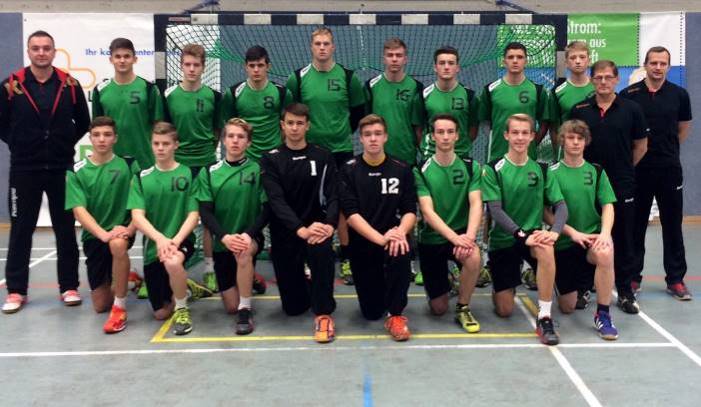 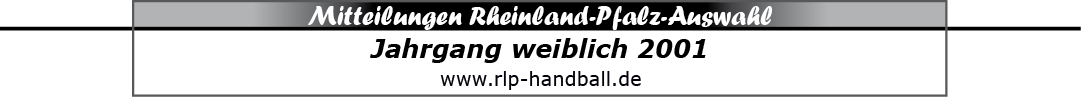 Ländervergleichsturnier weiblicher Jahrgang 2001 in Wuppertal-LangenfeldDas erste Turnier des weiblichen Jahrgangs 2001 auf Bundesebene stand im Zeichen der Standortbestimmung. „Wir wussten nicht wie stark wir wirklich sind. Deshalb waren wir auf den direkten Vergleich mit den anderen Landesverbände sehr gespannt“ verriet David Clemens. Die rheinland-pfälzische Auswahl musste sich gegen die Landesauswahlen aus dem Saarland, Hessen, Niedersachsen und dem Niederrhein messen. Das 1. Spiel begann gegen den ewigen Erzrivalen aus dem Saarland. „Wir starteten sehr nervös und machten sehr viele technische Fehler. In der zweiten Halbzeit konnten wir dies ablegen und einen souveränen 22:18 Sieg herausspielen.“ resümierte Martin Damm. Nachdem man den deutlichen und übermächtigen Sieg der niedersächsischen Auswahl bei ihrem Spiel gegen das Hessen beobachten konnte, stieg der Respekt gegenüber dem nächsten Gegners merklich an. „Wir wussten, wenn wir eine Chance haben wollen, dass wir die Mannschaft aus Niedersachsen schon in der eigenen Hälfte unter Druck setzen müssen. Die Mannschaft hat das vorne wie auch in der Abwehr bis zum 17:17 sehr gut und ohne jeglichen Respekt umgesetzt. Danach haben wir leider unsere 100%igen Chancen nicht genutzt und einfache Tore zugelassen.“ fasst Nikoletta Humm das unglücklich mit 19:24 verlorene Spiel gegen die Norddeutschen zusammen. Das letzte Spiel am ersten Spieltag wurde anschließend gegen den Gastgeber HV Niederrhein ausgetragen. „Das verlief eigentlich sehr eng. Der HV Niederrhein ging aber überraschend Mitte der ersten Spielhälfte mit 6 Toren in Führung, die wir dann in einem Kraftakt zur Pause wieder auf zwei Tore reduzieren konnten. Die Mannschaft hat in dieser Phase Charakter gezeigt. In der zweiten Halbzeit konnten wir das Spiel noch lange auf Augenhöge gestalten, mussten dann aber leider feststellen, dass wir wieder zu viele klare Chancen ausgelassen haben. Dies wir auf diesem Niveau eiskalt bestraft, was die Spielerinnen bei dieser 22:26 Niederlage selber festgestellt haben.“ beschrieb Martin Damm die unnötige Niederlage.Bei der am späteren Abend durchgeführten Mannschaftsbesprechung analysierten das Trainerteam und die Mannschaft sehr genau die Fehler und Potentiale aus den ersten drei Spielen. Hieraus ergab sich ein ganz klares Minimalziel für den nächsten Tag: Sieg im kleinen Finale um den dritten Platz.Am Sonntag stand dann der entscheidende Vergleich mit dem Nachbarverband aus Hessen auf dem Programm, dessen weibliche Teams in den vergangenen Jahren stets das Turnier dominierten. Die Mannschaft ging von Beginn an sehr konzentriert in das Spiel und zeigte, dass die Leistungen vom Vortag keine „Eintagsfliege“ waren. Das Spiel entwickelte sich erwartungsgemäß bis zur Halbzeit zu einem sehr engen Kampf, bei dem sich die Hessinnen durch kleinere Unkonzentriertheiten der RLPlerinnen sogar kurzzeitig mit 4 Toren absetzen konnten. Doch dies war für die Rheinland-Pfälzerinnen in keinster Weise ein Grund zur Resignation, sondern das Startsignal für eine sehenswerte Aufholjagd. Und diese war beeindruckend. Binnen kürzester Zeit war der Rückstand in eine 4 Tore-Führung umgewandelt, die sie sich auch nicht mehr nehmen ließen.„Das war ein Sieg der gesamten Mannschaft, die während des Turniers noch enger zusammengewachsen ist.“ zeigte sich David Clemens beeindruckt nach dem Spiel. „Wir haben bei diesem Turnier bewiesen, dass wir trotz z.B. schlechterer Rahmenbedingungen -Hessen trainiert z.B. wöchentlich zusammen, wir nur alle 4-6 Wochen- auf diesem hohen handballerischen Niveau mithalten können.“ so Martin Damm. Nikoletta Humm ergänzt „Nun müssen wir diese Qualität festigen und die erkannten Optimierungspotentiale konsequent umsetzen.“ Als nächstes steht für die die DHB-Sichtung im März 2016 auf dem Programm.Für das Team RLP spielten:Blümlein, Sophie (HVRh); Bollenbach, Leonie (HVRh); Engel, Fredericke (HVRl); Gilanyi, Amelie (HVRl); Hagedorn, Emily (PfHV); Heidger, Jana (PfHV); Jacobs, Julie (HVRl); Kirchner, Melissa (HVRh); Lohner, Marie (HVRl); Olbrich, Paula (HVRl); Polsz, Jule (PfHV); Puhl, Annika (HVRl); Stolle, Jana PfHV); Tines, Jacqueline (PfHV); von Römer, Sophie (HVRh); Weber, Sophie (HVRh)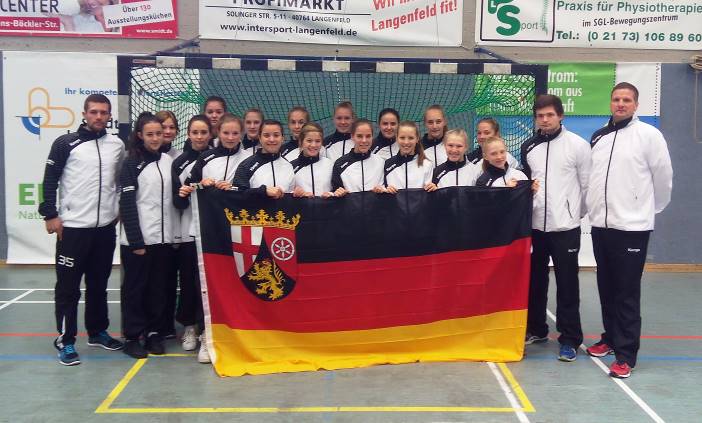 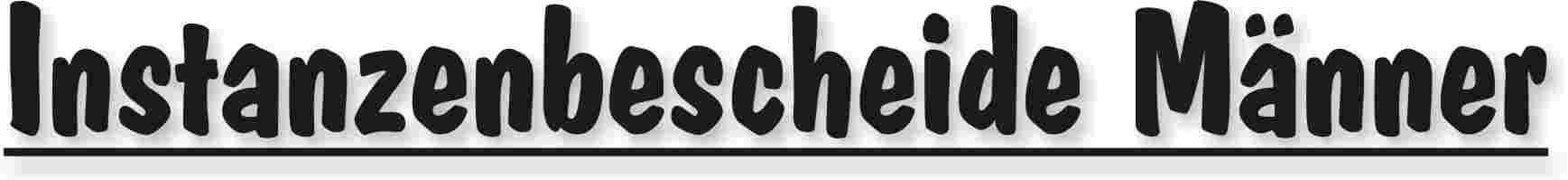 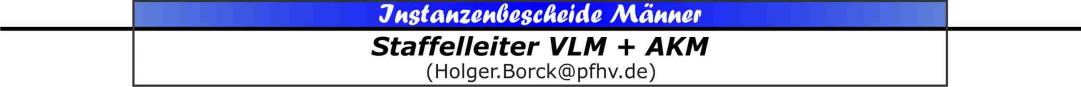 |Holger Borck|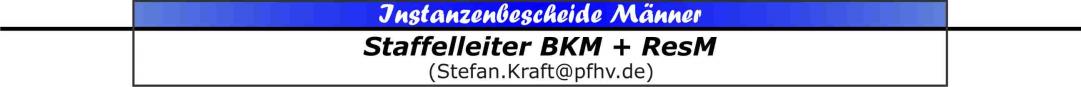 |Stefan Kraft|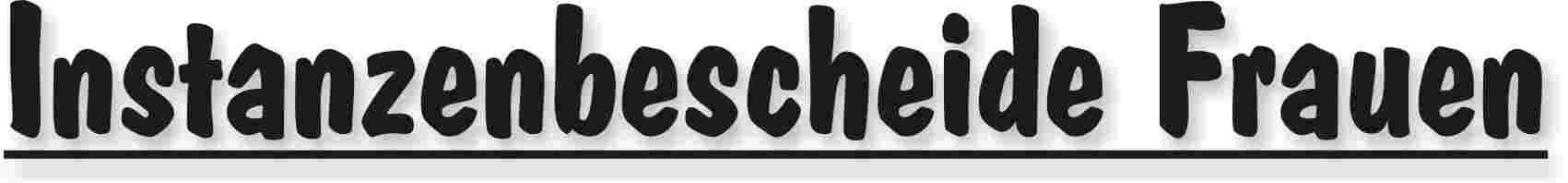 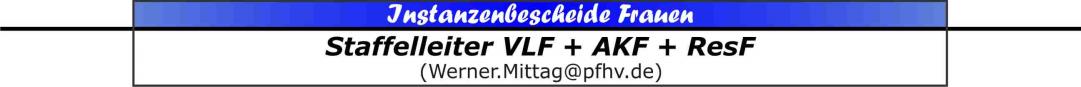 |Werner Mittag|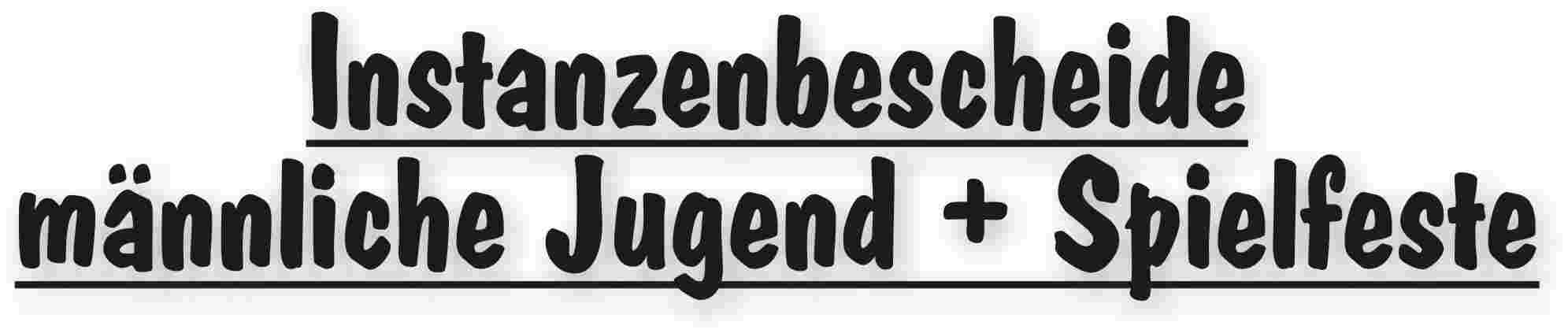 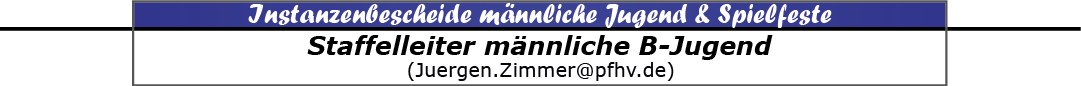 |Jürgen Zimmer|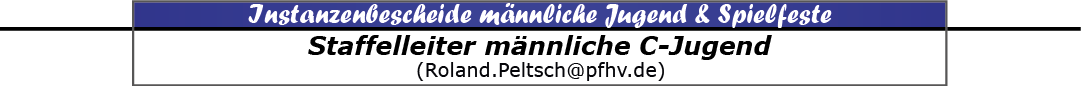 |Roland Peltsch|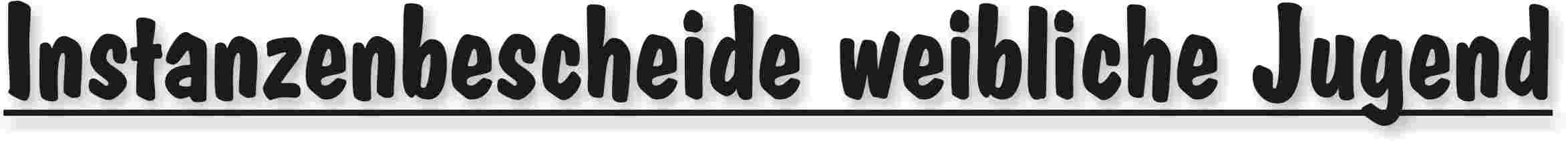 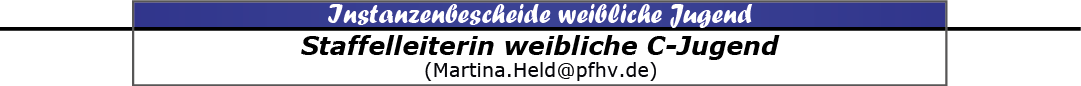 |Martina Held|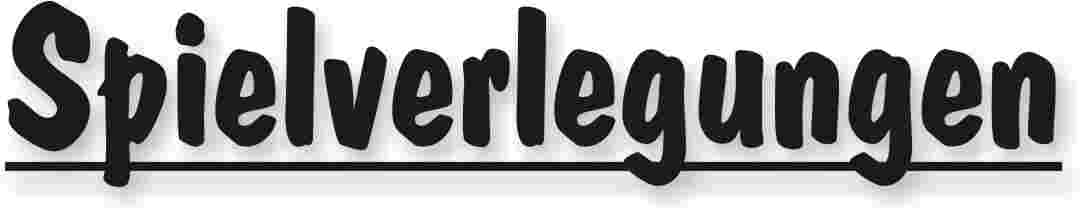 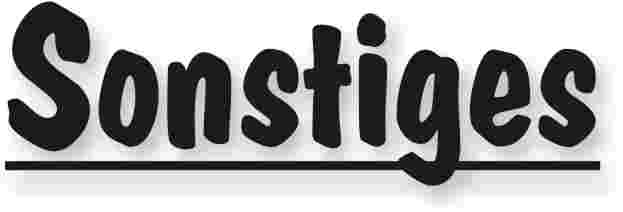 Große Resonanz beim offenen Trainingstag 
der  Handball-JSG Wörth/Hagenbach „Die Handball-Aktion in unserer Schule hat uns Spaß gemacht. Deshalb sind wir heute auch in die Bienwaldhalle gekommen“ sagen Sophia und Lea aus Maximiliansau. Sie sind zwei von über 60 Teilnehmern am offenen Trainingstag der Handball-Jugend-Spielgemeinschaft (JSG) Wörth/Hagenbach.Nach der Handball-WM 2007 in Deutschland hatte Ferdinand Pfirrmann – Trainer der ersten Frauenmannschaft des TV Wörth in der Pfalzliga – die Idee, Schulkinder in Projektwochen für den Handballsport zu begeistern. Seitdem führt er im Frühjahr und im Herbst an einem beziehungsweise an zwei Tagen – je nach Größe der Schule- die Aktion „Handball bewegt Schule“ an den Grundschulen in der Stadt Wörth, in der Verbandsgemeinde Hagenbach sowie in Jockgrim und Rheinzabern durch. Dabei wird er immer von Jugendtrainern und Helfern unterstützt. Schon so mancher Grundschüler hat dann den Weg zu den Handballern gefunden und ist als Spieler im Verein dabei. So sind in der derzeitigen weiblichen E-Jugend überwiegend Spielerinnen aus den genannten Grundschulen der Umgebung.Zum dritten Male organisierte Pfirrmann jetzt am Samstag einen „offenen Trainingstag“, an dem die weiblichen und männlichen E-und D-Jugenden gemeinsam trainieren. Dazu wurden alle interessierten Grundschüler per Flyer eingeladen. Zum ersten Mal wurde dieser Trainingstag gleich an die Schulaktion angehängt. „Das soll in Zukunft aufgrund der großen Resonanz so bleiben“ -so Pfirrmann.„Zehn bis 15 Kinder sind heute dabei, die vorher noch nie etwas mit Handball zu tun hatten“ erzählt Kerstin Zapf, die seit vielen Jahren die Minis des Vereins betreut. „Einige aus Hagenbach und Maximiliansau waren bereits am Donnerstag direkt nach der Schulaktion im Training dabei“ ergänzt Pfirrmann. „Das hat uns auch gut gefallen“ werfen Tim, Yannis und Philip ein, die gerne auch in den Verein kommen wollen. Die Zwillinge Maioda und Belhise aus der Dammschule Wörth sind durch den Flyer auf den Trainingstag aufmerksam geworden. „Uns macht das hier Spaß. Ob wir auch in den Verein gehen und Handball spielen werden, muss auch unsere Mutti entscheiden“ meinen sie.Die anwesenden zehn Jugendtrainer sind sichtlich angetan von der Begeisterung der Kinder, die am Vormittag von 10 bis 12.30 Uhr an sechs verschiedenen Stationen tätig sind. Da gibt es Koordinations-, Bewegungs-, Geschicklichkeits- oder Kraftübungen mit Torwürfen, Täuschbewegungen und Vorstufen zu Eins-gegen-Eins-Situationen durch Slalomstangen oder über Hütchen – immer im Wechsel. „Die sind da voll dabei“ meint Ralf Breitinger.Zwischen den Stationen gibt es auch mal eine Pause mit einem gesunden Frühstück mit Obst und Gemüse, bevor um 12.30 Uhr das Mittagessen für die hungrigen Teilnehmer auf dem Plan steht. Evi Breitinger, Sabine Hahn und Ulla Worst haben Spaghetti mit und ohne Hackfleisch selber gekocht. „Wir mussten improvisieren, weil wir von diesem großen Zuspruch überrascht waren“ gibt Ulla Worst zu. Bald waren die Kochtöpfe leer und Obst und Gemüse waren auch verzehrt.Gleich nach dem Essen zog es die Kinder wieder in die Halle, wo sie sich frei bewegen konnten. Am Nachmittag standen dann Spielstationen wie Mattenball, Turmball, Staffelläufe und Handball auf dem Programm.Susanne Sitter, geb. Schlachter, eine der Jugendtrainerinnen, die zum ersten Mal mithilft, findet den offenen Trainingstag sehr gut. Sie meint außerdem: „Man sollte jedes Kind animieren noch eine Freundin oder einen Freund mitzubringen.“ Ihr Bruder Ulrich, der mit ihr die weibliche D-Jugend trainiert und auch eine Station betreut, fügt an: “ Eine Klasse-Sache. Es kommen neue Kinder und sie lernen sich kennen.  Sie können dann auch herausfinden, ob sie daran Spaß haben und in den Verein kommen um aktiv Handball zu spielen“. Seine Zwillinge sind ebenso schon dabei wie seine Nichte.  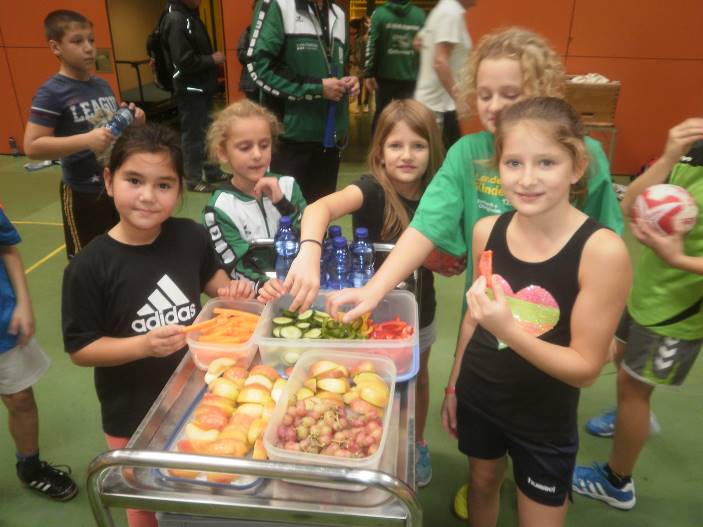 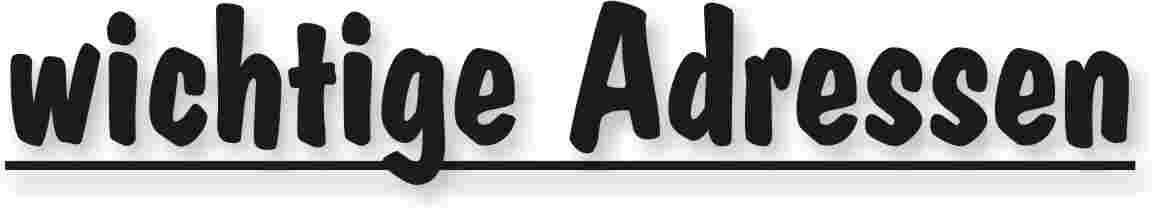 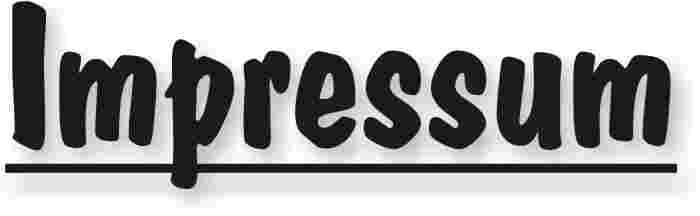 Veröffentlichung: Das Mitteilungsblatt (MB) des PfHV erscheint i.d.R. wöchentlich als online-Ausgabe. Die rechtsverbindliche Form ist das online-MB! Die gegen Aufpreis ggf. zusätzlich bestellten Print-MB sind ausschließlich ein Service. Folglich ist das Datum der online-Veröffentlichung (siehe Kopfzeile) ausschlaggebend. Das online-MB wird permanent als Download auf www.pfhv.de angeboten und satzungemäß zusätzlich versendet. Hierfür wird weiterhin der bekannte Newsletter verwendet. Achtung: Ob oder welche Adressen im Newslettersystem eingetragen werden, sprich wer das MB per Newsletter erhält, bestimmt eigenverantwortlich jeder Verein. Jeder Verein kann permanent beliebig viele E-Mail-Adressen eintragen und jederzeit wieder löschen. Den Newsletter finden Sie unter dem Direktlink: www.Newsletter.pfhv.de Verantwortung: Verantwortlich für die Zusammenstellung sind die Öffentlichkeitsbeauftragten des PfHV (Britta Flammuth & Martin Thomas), für den Inhalt der jeweilige Unterzeichner / Autor. Kosten / Abonnement / Kündigung:Mitglieder sind (§ 6 Abs. 2 der Satzung) verpflichtet, das amtliche Mitteilungsblatt (MB) digital zu beziehen, also nicht mehr auf dem Postweg. Der Jahresbezugspreis für die online-Version beträgt pro Verein pauschal 50,00 € inkl. MWSt.; es können beliebig viele Empfänger des digitalen MB ins Newslettersystem (www.Newsletter.pfhv.de) eingetragen werden. Die zusätzlich zum online-MB gegen Aufpreis bestellten Print-Exemplare können bis 15.05. zum 30.06. bzw. bis 15.11. zum 31.12. gekündigt werden. Redaktionsschluss / Meldestelle:Redaktionsschluss ist für E-Mails an die Öffentlichkeitsbeauftragten mittwochs um 17 Uhr, für Faxe/Anrufe/… an die Geschäftsstelle mittwochs um 9 Uhr. Die Öffentlichkeitsbeauftragten können nur Infos per E-Mail und in der Formatvorlage für das MB bearbeiten. Faxe/Anrufe/… bitte an die Geschäftsstelle. Bei Fragen: MBpfhv.de  oder  Geschaeftsstellepfhv.de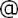 Haftungsausschluss:Bei Nichterscheinen infolge höherer Gewalt entfällt die Lieferpflicht und ein Anspruch auf Rückerstattung des Bezugspreises besteht nicht. 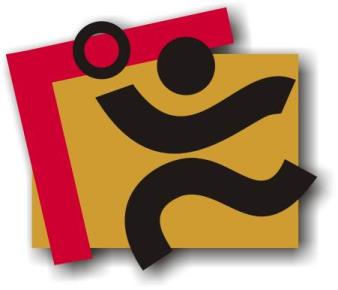 TerminkalenderSeite 3RechtsmittelbelehrungSeite 4Mitteilungen / Infos:Mitteilungen / Infos:Mitteilungen / Infos:Mitteilungen Präsidium Seite 5Mitteilungen Geschäftsstelle, Öffentlichkeitsbeauftragte-Mitteilungen Passstelle-Mitteilungen allgemein -Mitteilungen Erdinger Alkoholfrei Pfalzpokal -Mitteilungen Männer -Mitteilungen FrauenSeite 6Mitteilungen Pfalzgas-Cup-Mitteilungen männliche Jugend & Spielfeste-Mitteilungen weibliche Jugend-Mitteilungen Talentförderung Rheinland-Pfalz-AuswahlSeite 7Mitteilungen Talentförderung Pfalz-Auswahl-Mitteilungen Talentförderung Auswahlstützpunkte Pfalz-Mitteilungen Talentförderung Torwartstützpunkte Pfalz-Mitteilungen Schiedsrichter & Zeitnehmer/Sekretär-Urteile:Urteile:Urteile:VG- & VSG-Urteile-Instanzenbescheide: fehlende Spielausweise-Instanzenbescheide: Männer Seite 12Instanzenbescheide: FrauenSeite 15Instanzenbescheide: männliche Jugend & SpielfesteSeite 16Instanzenbescheide: weibliche JugendSeite 18Instanzenbescheide: Schiedsrichter-Spielverlegungen Seite 19SonstigesSeite 20wichtige AdressenSeite 22ImpressumSeite 23TagDatumvonbisVeranstaltung (Pfälzer Handball-Verband)Fr27.11.1517:3020:00RLP-Auswahl: Stützpunkttraining (LLZ Haßloch) w00+w01Mo30.11.1517:3020:30Auswahl (zentral): w2003 Training in Haßloch (LLZ Haßloch)Mi02.12.1517:3020:30Auswahl (zentral): m2001 Training in Haßloch (LLZ Haßloch)Mo07.12.1517:3020:30Auswahl (zentral): w2002 Training in Haßloch (LLZ Haßloch)Mi09.12.1517:3020:30Auswahl (zentral): m2002 Training in Haßloch (LLZ Haßloch)Fr11.12.1517:3020:00RLP-Auswahl: Stützpunkttraining (LLZ Haßloch) w00 und w01So13.12.15Pfalzgascup 2015: Final Four in KandelMo14.12.1517:3020:30Auswahl (zentral): w2003 Training in Haßloch (LLZ Haßloch)Di15.12.1517:00Präsidiumssitzung (LLZ Haßloch)Mi16.12.1517:3020:30Auswahl (zentral): m2001 Training in Haßloch (LLZ Haßloch)Fr18.12.1517:0019:00RLP-Auswahl: Stützpunkttraining (LLZ Haßloch) m2000Sa19.12.159:0014:00Stützpunkte männlich: Jahresabschlussturnier (LLZ Haßloch)Sa19.12.1514:0019:00Auswahl (zentral): w2003 Vergleichsspiele (LLZ Haßloch)So20.12.1510:00Final Four PfHV-Verbandspokal in der Pfalzhalle in HaßlochMo21.12.1517:3020:30Auswahl (zentral): w2002 Training in Haßloch (LLZ Haßloch)Mi23.12.15Ferien Rheinland-Pfalz: Weihnachtsferien (Beginn)Fr08.01.16Ferien Rheinland-Pfalz: Weihnachtsferien (Ende)Sa09.01.1610:0016:00PfHV-Fortbildung mit Jan Gorr (LLZ Haßloch)Mi13.01.1617:3020:30Auswahl (zentral): m2001 Training in Haßloch (LLZ Haßloch)Fr15.01.1617:3020:00RLP-Auswahl: Stützpunkttraining (LLZ Haßloch) w00 + w01Mi20.01.1617:3020:30Auswahl (zentral): m2002 Training in Haßloch (LLZ Haßloch)Fr22.01.1617:0019:00RLP-Auswahl: Stützpunkttraining (LLZ Haßloch) m2000Mi27.01.1617:3020:30Auswahl (zentral): m2001 Training in Haßloch (LLZ Haßloch)Mi27.01.1619:00Lehrabend Schiedsrichter (Einzel) LLZ HaßlochFr29.01.1617:3020:00RLP-Auswahl: Stützpunkttraining (LLZ Haßloch) w00 + w01Mo01.02.1619:00Lehrabend Schiedsrichter (Gespanne) LLZ HaßlochMi03.02.1617:3020:30Auswahl (zentral): m2002 Training in Haßloch (LLZ Haßloch)Fr05.02.1617:0019:00RLP-Auswahl: Stützpunkttraining (LLZ Haßloch) m2000Mo08.02.16Festtag: RosenmontagDi09.02.16Festtag: FastnachtsdienstagMi10.02.1617:3020:30Auswahl (zentral): m2001 Training in Haßloch (LLZ Haßloch)Fr12.02.1617:3020:00RLP-Auswahl: Stützpunkttraining (LLZ Haßloch) w00 + w01Mi17.02.1617:3020:30Auswahl (zentral): m2002 Training in Haßloch (LLZ Haßloch)Fr19.02.1618:3021:30PfHV-Ausbildung: Lehrgang für Trainer/Quereinsteiger ohne Lizenz (LLZ)Sa20.02.169:0018:00PfHV-Ausbildung: Lehrgang für Trainer/Quereinsteiger ohne Lizenz (LLZ)Geldstrafen, Gebühren, Unkosten aus diesem MBGeldstrafen, Gebühren und Unkosten aus Bescheiden/Urteilen aus diesem MB werden im Nachhinein vierteljährlich mit Rechnung angefordert. Aufgrund dieser MB-Veröffentlichung bitte -KEINE- Zahlung leisten!Geldstrafen, Gebühren und Unkosten aus Bescheiden/Urteilen aus diesem MB werden im Nachhinein vierteljährlich mit Rechnung angefordert. Aufgrund dieser MB-Veröffentlichung bitte -KEINE- Zahlung leisten!Nr.121 – 26/15121 – 26/15betroffenTV Kirrweiler 2Sp-Nr.132044132044M-SpielTS Rodalben 2 – TV Kirrweiler 2Sp-Datum21.11.1521.11.15LigaAKM 2GrundGrundSchuldhaftes NichtantretenSchuldhaftes NichtantretenSchuldhaftes Nichtantreten§§RO §25,1 (1)RO §25,1 (1)BeweisAbsage  H. Nickel am 19.11.15SperreGeldstrafe108,00 €108,00 €Bemerkung:Spielwertung 0:0 Tore, 2:0 Punkte für TS Rodalben 2.  TV Kirrweiler 2 verliert das Heimrecht im Rückspiel. TSR bitte neuen Termin an Staffelleiter eingeben.Gebühr10,00 €10,00 €Spielwertung 0:0 Tore, 2:0 Punkte für TS Rodalben 2.  TV Kirrweiler 2 verliert das Heimrecht im Rückspiel. TSR bitte neuen Termin an Staffelleiter eingeben.Summe118,00 €118,00 €Spielwertung 0:0 Tore, 2:0 Punkte für TS Rodalben 2.  TV Kirrweiler 2 verliert das Heimrecht im Rückspiel. TSR bitte neuen Termin an Staffelleiter eingeben.HaftenderHaftenderTV KirrweilerTV KirrweilerTV KirrweilerNr.121 – 27/15121 – 27/15betroffenTV Edigheim 2Sp-Nr.131040131040M-SpielMSG Lambsheim/Frankenthal – TV Edigheim 2Sp-Datum15.11.1515.11.15LigaAKM 1GrundGrundEinsetzen eines nicht spielberechtigten Spielers (M. Towae)Einsetzen eines nicht spielberechtigten Spielers (M. Towae)Einsetzen eines nicht spielberechtigten Spielers (M. Towae)§§RO §19,1h, SpO §10RO §19,1h, SpO §10BeweisSpielbericht und Selbstanzeige durch St. KraftSperreGeldstrafe25,00 €25,00 €Bemerkung:Spielwertung 0:0 Tore, 2:0 Punkte für MSG Lambsheim/FrankenthalGebühr10,00 €10,00 €Spielwertung 0:0 Tore, 2:0 Punkte für MSG Lambsheim/FrankenthalSumme35,00 €35,00 €Spielwertung 0:0 Tore, 2:0 Punkte für MSG Lambsheim/FrankenthalHaftenderHaftenderTV EdigheimTV EdigheimTV EdigheimNr.141-9/15betroffenSR Martin Schwarz (TSV Kandel)Sp-Nr.151028M-SpielHSG Landau Land 2 – TS Rodalben 3Sp-Datum15.11.2015LigaBKM3GrundAusbleiben des SR zum MeisterschaftsspielAusbleiben des SR zum MeisterschaftsspielAusbleiben des SR zum Meisterschaftsspiel§§25.1, 16 ROBeweisSpielberichtSperreGeldstrafe10 €Bemer-kung:Gebühr10 €Bemer-kung:Summe20 €Bemer-kung:HaftenderUnter Vereinshaftung TSV KandelUnter Vereinshaftung TSV KandelUnter Vereinshaftung TSV KandelNr.141-10/15betroffenTuS HeiligensteinSp-Nr.142025M-SpielTuS Heiligenstein – TSG NeustadtSp-Datum15.11.2015LigaBKM 2GrundFalsch adressierter BriefumschlagFalsch adressierter BriefumschlagFalsch adressierter Briefumschlag§§DfB 15BeweisBriefumschlagSperreGeldstrafe10 €Bemer-kung:Gebühr10 €Bemer-kung:Summe20 €Bemer-kung:HaftenderTuS HeiligensteinTuS HeiligensteinTuS HeiligensteinNr.141-11/15betroffenHSG Lingenfeld/SchwegenheimSp-Nr.142026M-SpielHSG Lingenfeld/Schwegenheim – TSV SpeyerSp-Datum15.11.2015LigaBKM 2GrundFalsch adressierter BriefumschlagFalsch adressierter BriefumschlagFalsch adressierter Briefumschlag§§DfB 15BeweisBriefumschlagSperreGeldstrafe10 €Bemer-kung:Gebühr10 €Bemer-kung:Summe20 €Bemer-kung:HaftenderHSG Lingenfeld/SchwegenheimHSG Lingenfeld/SchwegenheimHSG Lingenfeld/SchwegenheimNr.141-12/15betroffenSR Dermody, Patrick (HR Göllheim/Eisenberg)Sp-Nr.141025M-SpielSC Bobenheim/Roxheim – SG Asselheim/Kindenheim 2Sp-Datum15.11.2015LigaBKM 1GrundVerspätetetes absenden des SpielberichtsVerspätetetes absenden des SpielberichtsVerspätetetes absenden des Spielberichts§§25:1, 9 ROBeweisPoststempelSperreGeldstrafe10 €Bemer-kung:Gebühr10 €Bemer-kung:Summe20 €Bemer-kung:HaftenderUnter Vereinshaftung HR Göllheim/EisenbergUnter Vereinshaftung HR Göllheim/EisenbergUnter Vereinshaftung HR Göllheim/EisenbergNr.141-13/15betroffenSR Koob, NicolasSp-Nr.141027M-SpielTSG Mutterstadt Res – SVF LudwigshafenSp-Datum15.11.2015LigaBKM 1GrundFehlerhaftes Ausfüllen des SpielberichtsFehlerhaftes Ausfüllen des SpielberichtsFehlerhaftes Ausfüllen des Spielberichts§§25:1, 17 ROBeweisSpielberichtSperreGeldstrafe3 €Bemer-kung:Gebühr10 €Bemer-kung:Summe13 €Bemer-kung:HaftenderTSG MuttertsadtTSG MuttertsadtTSG MuttertsadtNr.141-14/15betroffenFelix Neu (TSG Mutterstadt)Sp-Nr.141027M-SpielTSG Mutterstadt Res – SVF LudwigshafenSp-Datum15.11.2015LigaBKM 1GrundD mit Bericht nach Regel 8:10D mit Bericht nach Regel 8:10D mit Bericht nach Regel 8:10§§17:5c ROBeweisSpielberichtSperre2M Spiele2M Spiele2M SpieleGeldstrafe100 €Bemer-kung:Gebühr10 €Bemer-kung:Summe110 €Bemer-kung:HaftenderTSG MutterstadtTSG MutterstadtTSG MutterstadtNr.141-15/15betroffenWael Hamami (SVF Ludwigshafen)Sp-Nr.141027M-SpielTSG Mutterstadt Res – SVF LudwigshafenSp-Datum15.11.2015LigaBKM 1GrundD mit Bericht nach Regel 8:6D mit Bericht nach Regel 8:6D mit Bericht nach Regel 8:6§§17:5b ROBeweisSpielberichtSperre2M Spiele2M Spiele2M SpieleGeldstrafe100 €Bemer-kung:Gebühr10 €Bemer-kung:Summe110 €Bemer-kung:HaftenderSVF LudwigshafenSVF LudwigshafenSVF LudwigshafenNr.141-16/15betroffenTV HerxheimSp-Nr.142022M-SpielTSG Haßloch 2 – TV HerxheimSp-Datum08.11.15LigaBKM 2GrundGastverein hatte die gleiche Trikotfarbe wie der HeimvereinGastverein hatte die gleiche Trikotfarbe wie der HeimvereinGastverein hatte die gleiche Trikotfarbe wie der Heimverein§§DfB 25BeweisSpielberichtSperreGeldstrafe10 €Bemer-kung:Gebühr10 €Bemer-kung:Summe20 €Bemer-kung:HaftenderTV HerxheimTV HerxheimTV HerxheimGeldstrafen, Gebühren und Unkosten aus Bescheiden/Urteilen aus diesem MB werden im Nachhinein vierteljährlich mit Rechnung angefordert. Aufgrund dieser MB-Veröffentlichung bitte -KEINE- Zahlung leisten!Änderung  Instanzenbescheidnachfolgend der korrigierte Instanzenbescheid:Änderung  Instanzenbescheidnachfolgend der korrigierte Instanzenbescheid:Änderung  Instanzenbescheidnachfolgend der korrigierte Instanzenbescheid:Änderung  Instanzenbescheidnachfolgend der korrigierte Instanzenbescheid:Änderung  Instanzenbescheidnachfolgend der korrigierte Instanzenbescheid:Änderung  Instanzenbescheidnachfolgend der korrigierte Instanzenbescheid:Nr.220-01/15betroffenAnn Katrin Stellmacher, TuS NeuhofenAnn Katrin Stellmacher, TuS NeuhofenAnn Katrin Stellmacher, TuS NeuhofenSp-Nr.220 033M-SpielTSG Friesenheim 2  -  TuS NeuhofenTSG Friesenheim 2  -  TuS NeuhofenTSG Friesenheim 2  -  TuS NeuhofenSp-Datum07.11.15LigaVLFVLFVLFGrundDisqualifikation gem. Regel 8:10 a Besonders grob unsportliches Verhalten gg. den SRDisqualifikation gem. Regel 8:10 a Besonders grob unsportliches Verhalten gg. den SRDisqualifikation gem. Regel 8:10 a Besonders grob unsportliches Verhalten gg. den SRDisqualifikation gem. Regel 8:10 a Besonders grob unsportliches Verhalten gg. den SRDisqualifikation gem. Regel 8:10 a Besonders grob unsportliches Verhalten gg. den SR§§17, 1 b , 5 c BeweisSpielberichtSpielberichtSpielberichtSperre2  M/P-Spiele2  M/P-Spiele2  M/P-SpieleGeldstrafe100 €Bemer-kung:Zustellung an S. Winkler,SIS verantwortl. von TuS Neuhofen per E-Mail am 13.11.2015Zustellung an S. Winkler,SIS verantwortl. von TuS Neuhofen per E-Mail am 13.11.2015Zustellung an S. Winkler,SIS verantwortl. von TuS Neuhofen per E-Mail am 13.11.2015Gebühr  10 €Bemer-kung:Zustellung an S. Winkler,SIS verantwortl. von TuS Neuhofen per E-Mail am 13.11.2015Zustellung an S. Winkler,SIS verantwortl. von TuS Neuhofen per E-Mail am 13.11.2015Zustellung an S. Winkler,SIS verantwortl. von TuS Neuhofen per E-Mail am 13.11.2015Summe110 €Bemer-kung:Zustellung an S. Winkler,SIS verantwortl. von TuS Neuhofen per E-Mail am 13.11.2015Zustellung an S. Winkler,SIS verantwortl. von TuS Neuhofen per E-Mail am 13.11.2015Zustellung an S. Winkler,SIS verantwortl. von TuS Neuhofen per E-Mail am 13.11.2015HaftenderTuS NeuhofenTuS NeuhofenTuS NeuhofenTuS NeuhofenTuS NeuhofenGeldstrafen, Gebühren und Unkosten aus Bescheiden/Urteilen aus diesem MB werden im Nachhinein vierteljährlich mit Rechnung angefordert. Aufgrund dieser MB-Veröffentlichung bitte -KEINE- Zahlung leisten!Nr.320-19/2015betroffenSR Nicolas Koob, TSG MutterstadtSp-Nr.321032M-SpielJSG-Mutterstadt/Ruchheim – HSG Eppstein/MaxdorfSp-Datum22.11.2015LigaJKKmB1GrundFehlerhaftes Ausfüllen des SpielberichtsbogenFehlerhaftes Ausfüllen des SpielberichtsbogenFehlerhaftes Ausfüllen des Spielberichtsbogen§§25 Abs. 1Ziff. 17 ROBeweisGeldbuße3.- €BemerkungKein Sieger, kein Endergebnis bei Schiedsrichterbericht eingetragenGebühr10.- €BemerkungKein Sieger, kein Endergebnis bei Schiedsrichterbericht eingetragenSumme13.- €BemerkungKein Sieger, kein Endergebnis bei Schiedsrichterbericht eingetragenHaftenderSR Nicolas Koob unter Vereinshaftung TSG MuttertstadtSR Nicolas Koob unter Vereinshaftung TSG MuttertstadtSR Nicolas Koob unter Vereinshaftung TSG MuttertstadtNr.320-20/2015betroffenTuS NeuhofenSp-Nr.322036M-SpielmAB Thaleischweiler/Wfb – TuS NeuhofenSp-Datum21.11.2015LigaJKKmB2GrundNichtantreten zum SpielNichtantreten zum SpielNichtantreten zum Spiel§§25 Abs. 1Ziff. 1 ROBeweisE-Mail vom 19.11.2015Geldbuße50.- €BemerkungSpielwertung : 2:0 Punkte und 0:0 Tore für mAB Thaleischweiler/WfbGebühr10.- €BemerkungSpielwertung : 2:0 Punkte und 0:0 Tore für mAB Thaleischweiler/WfbSumme60.- €BemerkungSpielwertung : 2:0 Punkte und 0:0 Tore für mAB Thaleischweiler/WfbHaftenderTuS NeuhofenTuS NeuhofenTuS NeuhofenNr.330-20/2015betroffenHSG Dudenhofen/Schifferstadt 3Sp-Nr.M-SpielHallenrunde 2015/16Sp-DatumLigaJKKmC2GrundZurückziehen gemeldeter Mannschaften während der MeisterschaftssaisonZurückziehen gemeldeter Mannschaften während der MeisterschaftssaisonZurückziehen gemeldeter Mannschaften während der Meisterschaftssaison§§25 Abs. 1Ziff. 14 ROBeweisMail vom 20.11.2015Geldbuße80.- €BemerkungSämtliche Spiele der HSG Dudenhofen /Schifferstadt 3 sind vom Spielplan zu streichen. Spielverlegungen wegen Hallenleerzeiten aufgrund der Abmeldung der HSG Dudenhofen /Schifferstadt 3 sind bis spätestens 06.12.2015 beim jeweiligen Staffelleiter zu beantragen.Gebühr10.- €BemerkungSämtliche Spiele der HSG Dudenhofen /Schifferstadt 3 sind vom Spielplan zu streichen. Spielverlegungen wegen Hallenleerzeiten aufgrund der Abmeldung der HSG Dudenhofen /Schifferstadt 3 sind bis spätestens 06.12.2015 beim jeweiligen Staffelleiter zu beantragen.Summe90.- €BemerkungSämtliche Spiele der HSG Dudenhofen /Schifferstadt 3 sind vom Spielplan zu streichen. Spielverlegungen wegen Hallenleerzeiten aufgrund der Abmeldung der HSG Dudenhofen /Schifferstadt 3 sind bis spätestens 06.12.2015 beim jeweiligen Staffelleiter zu beantragen.HaftenderHSG Dudenhofen/SchifferstadtHSG Dudenhofen/SchifferstadtHSG Dudenhofen/SchifferstadtNr.330-21/2015betroffenSR Flohn ,Paula SG Asselheim/KindheimSp-Nr.331023M-SpielmCD Bob-Rox/Ass/Kind– TuS Kl-Dansenberg 2Sp-Datum14.11.2015LigaJKKmC2GrundVerspätetes Absenden von SpielberichtenVerspätetes Absenden von SpielberichtenVerspätetes Absenden von Spielberichten§§25 Abs. 1Ziff. 9 ROBeweisPoststempelGeldbuße10.- €BemerkungDer Spielberichtsbogen ist am 23.11.2015 beim Staffelleiter eingegangen. Gebühr10.- €BemerkungDer Spielberichtsbogen ist am 23.11.2015 beim Staffelleiter eingegangen. Summe20.- €BemerkungDer Spielberichtsbogen ist am 23.11.2015 beim Staffelleiter eingegangen. HaftenderPaula, Flohn unter Vereinshaftung SG Asselheim/KindenheimPaula, Flohn unter Vereinshaftung SG Asselheim/KindenheimPaula, Flohn unter Vereinshaftung SG Asselheim/KindenheimNr.330-22/2015betroffenTV Hochdorf 2Sp-Nr.332026M-SpielTV Hochdorf 2 – mABCD Kandel / HerxheimSp-Datum22.11.2015LigaJKKmC2GrundVerspätete technische BesprechungVerspätete technische BesprechungVerspätete technische Besprechung§§Dfb 2015-16 Pkt.19BeweisAngaben SR auf SpielberichtGeldbuße10.- €BemerkungTechnische Besprechung wurde verspätet durchgeführt, da kein ZN anwesend war und keine Bälle vorlagenGebühr10.- €BemerkungTechnische Besprechung wurde verspätet durchgeführt, da kein ZN anwesend war und keine Bälle vorlagenSumme20.- €BemerkungTechnische Besprechung wurde verspätet durchgeführt, da kein ZN anwesend war und keine Bälle vorlagenHaftenderTV HochdorfTV HochdorfTV HochdorfNr.330-23/2015betroffenHSG Eckbachtal 1Sp-Nr.330 026M-SpielTV Offenbach – HSG Eckbachtal 1Sp-Datum14.11.2015LigaJPLmCGrundaufsteigender Folge der Trikotnummernaufsteigender Folge der Trikotnummernaufsteigender Folge der Trikotnummern§§Dfb 2015-16 Pkt.15BeweisAngaben SR auf SpielberichtGeldbuße10.- €BemerkungTrikotnummern nicht in aufsteigender Folge im Spielbericht eingetragen.Gebühr10.- €BemerkungTrikotnummern nicht in aufsteigender Folge im Spielbericht eingetragen.Summe20.- €BemerkungTrikotnummern nicht in aufsteigender Folge im Spielbericht eingetragen.HaftenderHSG EckbachtalHSG EckbachtalHSG EckbachtalGeldstrafen, Gebühren und Unkosten aus Bescheiden/Urteilen aus diesem MB werden im Nachhinein vierteljährlich mit Rechnung angefordert. Aufgrund dieser MB-Veröffentlichung bitte -KEINE- Zahlung leisten!Nr.430-2015-04betroffenTS RodalbenTS RodalbenTS RodalbenSp-Nr.432 017M-SpielSG Assenheim/Dannstadt gg TS RodalbenSG Assenheim/Dannstadt gg TS RodalbenSG Assenheim/Dannstadt gg TS RodalbenSp-Datum14.11.2015LigaJKKwC2JKKwC2JKKwC2GrundEinsatz nicht teilnahmeberechtigter SpielerinnenEinsatz nicht teilnahmeberechtigter SpielerinnenEinsatz nicht teilnahmeberechtigter SpielerinnenEinsatz nicht teilnahmeberechtigter SpielerinnenEinsatz nicht teilnahmeberechtigter Spielerinnen§§RO §19 (1) hRO §19 (2)SpO §10 (3)SpO §37 (3)BeweisSpielberichtsbogenSpielberichtsbogenSpielberichtsbogenSperrelängstens:Geldstrafe25 €Bemer-kung:Spielwertung 2:0 Punkte für Assenheim/Dannstadt und 0:0 ToreSpielwertung 2:0 Punkte für Assenheim/Dannstadt und 0:0 ToreSpielwertung 2:0 Punkte für Assenheim/Dannstadt und 0:0 ToreGebühr10 €Bemer-kung:Spielwertung 2:0 Punkte für Assenheim/Dannstadt und 0:0 ToreSpielwertung 2:0 Punkte für Assenheim/Dannstadt und 0:0 ToreSpielwertung 2:0 Punkte für Assenheim/Dannstadt und 0:0 ToreSumme35 €Bemer-kung:Spielwertung 2:0 Punkte für Assenheim/Dannstadt und 0:0 ToreSpielwertung 2:0 Punkte für Assenheim/Dannstadt und 0:0 ToreSpielwertung 2:0 Punkte für Assenheim/Dannstadt und 0:0 ToreHaftenderTS RodalbenTS RodalbenTS RodalbenTS RodalbenTS RodalbenAlters-klasseStaffelSpiel-Nr.neu
Datumneu
Uhrzeitneu
HalleHeimGastGebühr für VereinGebühr
(A,B,...)MBKM 214100724.11.1520:00116VSK NiederfeldSC Bobenheim/RoxheimVSK NiederfeldAMBKM 214102331.01.1515:30115MSG Oggersheim/LudwigshafenSG Asselheim/Kindenheim 2SG Asselheim/KindenheimAMBKM 214100715.12.1520:00116VSK NiederfeldSC Bobenheim/RoxheimVSK NiederfeldAMPLM110 05428.11.1519:00019TSV IggelheimSG Ottersheim-B-Z.TSV IggelheimAMVLM12005906.12.1516:00030TV DahnTSG Friesenheim 3TV DahnAmCJKKmC-2332 02512.12.1514:20199JSG Wörth/HagenbachHSG Dudenhofen / Schifferstadt 2HSG Dudenhofen / SchifferstadtBmDJPLmD34004320.12.1514.30196TG WaldseeTV HochdorfTV HochdorfAmDJKKmD334302608.12.1516.45199JSG Wörth/HagenbachTSV KuhardtTSV KuhardtCwCJPLwC43002110.11.1518:00117VTV MundenheimHSG Dudenhofen/SchifferstadtRLP-MaßnahmeOwCJPLwC43001426.11.1519:00200JSG Wörth/HagenbachSG Ottersheim/Bellheim/ZeiskamJSG Wörth/HagenbachAwCJPLwC43001712.12.1513:00016SG Ottersheim/Bellheim/ZeiskamHSG Dudenhofen/SchifferstadtSG Ottersheim/Bellheim/ZeiskamAwCJPLwC43001315.12.1518:00117VTV MundenheimJSG Wörth/HagenbachJSG Wörth/HagenbachAwCJPLwC43003824.01.1612:00020SV BornheimJSG Wörth/HagenbachSV BornheimAwCJPLwC43002603.12.1519:00200JSG Wörth/HagenbachVTV MundenheimJSG Wörth/HagenbachEwEJKKwE145100927.11.1517:30063HSG EckbachtalTuS NeuhofenTuS NeuhofenDFriedhelm Jakob(Präsident)Achim Hammer(Vizepräsident Organisation & Entwicklung)Siegmundweg 5, 67069 LudwigshafenE-Mail: Friedhelm.Jakobpfhv.deTel.: 0621 - 68585354Mobil: 0171 - 9523880Fax: 0621 - 68554107Ostpreußenstraße 16, 67165 WaldseeE-Mail: Achim.Hammerpfhv.deTel.:  06236 - 1833Josef Lerch(Vizepräsident Spieltechnik)Manfred Köllermeyer(Vizepräsident Recht)Theodor-Heuss-Str. 17,  76877 Offenbach E-Mail: Josef.Lerchpfhv.deTel.:  06348 - 7100Mobil: 0170 - 7526586Fax:  06348 - 7846Mozartstr. 15, 66976 RodalbenE-Mail: Manfred.Koellermeyer@pfhv.deTel.: 06331-10286Mobil: 0172-2486428Fax: 06331-75544Christl Laubersheimer(Vizepräsidentin Jugend)Adolf Eiswirth(Vizepräsident Finanzen)Im Kirchfeld 11, 67435 NeustadtE-Mail: Christl.Laubersheimerpfhv.deTel:  06327 - 9769877Fax: 06327 - 9769878Schraudolphstr. 13, 67354 Römerberg E-Mail: Adolf.Eiswirthpfhv.deTel.:  06232 - 84945Fax:  06232 - 7359808Rainer Krebs(Vizepräsident Lehrwesen)Marcus Altmann(Schiedsrichterwart)Dr.-Rieth-Str. 9, 67354 RömerbergE-Mail: Rainer.Krebspfhv.deTel.:  06232 - 74418Lungestr. 4,  67063 Ludwigshafen E-Mail: Marcus.Altmannpfhv.deMobil: 0173 - 2735857Norbert Diemer(Männerwart)Manfred Nöther(Frauenwart)Hinterstr. 92, 67245 LambsheimE-Mail: Norbert.Diemerpfhv.deTel:  06233 - 53131 Mobil: 0177 - 2360619Fax: 06233- 3534183 Im Vogelsang 75, 76829 LandauE-Mail: Manfred.Noetherpfhv.deTel.:  06341 - 83690Rolf Starker(Verbandsjugendwart männlich)Martina Benz(Verbandsjugendwartin weiblich)Kettelerstr. 7, 67165 WaldseeE-Mail: Rolf.Starkerpfhv.deTel:  06236 - 415318Fax: 06236 - 415319Birnbaumweg 1, 76756 BellheimE-Mail: Martina.Benzpfhv.deMobil: 0177-3312712Sandra Hagedorn(Geschäftsstelle)Ewald Brenner(Passstelle)Pfälzer Handball-VerbandAm Pfalzplatz 11, 67454 HaßlochE-Mail: Geschaeftsstellepfhv.deTel.: 06324 - 981068Fax: 06324 - 82291Weinbietstr. 9, 67259 HeuchelheimE-Mail: Ewald.Brennerpfhv.deTel.: 06238 - 929219Mobil: 0171 - 4753334Fax: 06238 - 4529